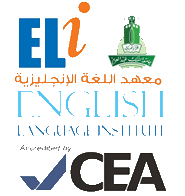 Student’s Name: __________________		Level: 101   			Section: ___________Grammar Section (Unit 4)Choose the best word or phrase (a, b, c or d) to fill each blank:Do you _______________ in a hospital?a. works			b. work				c. like			d. likesI _______________ in Jeddah.a. lives			b. live					c. have			d. has_______________ she speak French?a. Does			b. Have				c. Has			d. DoI like to _______________ to baseball matches.a. go			b. goes					c. watch		d. watchesThey _______________ like swimming.a. don't			b. doesn't				c. have			d. haven'tVocabulary Section (Unit 4)Choose the best word or phrase (a, b, c or d) to fill each blank:My sister loves to _______________ story books.a. listen		b. read					c. play			d. goThey _______________ travel by plane. They can't buy the tickets because they are expensive. a. never		b. always				c. every day		d. usuallyDo you _______________ basketball on TV?a. write			b. play					c. listen 		d. watchMy mother likes food from _______________. a. England		b. Chinese				c. Mexican		d. RussianI know how to cook _______________. a. guitar		b. books				c. food			d. football